.Starts after 48 Counts. Step, Kick, 1/2 Turn Kick, Back, Together, Cross, Side. 1-2	Step forward on Right, kick Left forward. 3-4	On ball of Right make 1/2 turn to Left (keep Left hitched), kick Left forward. 5-6	Step back on Left, step Right next to Left. 7-8	Cross step Left over Right, step Right to Right side.  Behind, Side, Cross, Kick, 1/2 Turn, Kick, Back, Together. 1-2	Cross step Left behind Right,, step Right to Right side. 3-4	Cross step Left over Right, kick Right forward (Rt Diag) 5-6	On ball of Left make 1/2 turn to Right (keep Right hitched), kick Right forward (Rt Diag) 7-8	Step back on Right, step Left next to Right.  Rock, Step, Kick, Step, Kick, Step, 1/4 Rock, Step. 1-2	Rock back on Right, recover on Left. 3-4	Kick Right forward, step forward on Right. 5-6	Kick Left forward, step forward on Left. 7-8	Make 1/4 turn to Left rocking Right to Right side, recover on Left.  Behind, Side, Heel Step, Heel Step, Heel Step. (Travelling Left) 1-2	Cross step Right behind Left, step Left to Left side. 3-4	Cross step Right heel over Left, step Left to Left side as you grind Right heel. 5-6	Cross step Right heel over Left, step Left to Left side as you grind Right heel. 7-8	Cross step Right heel over Left, step Left to Left side as you grind Right heel.  Rock, Step, 1/2 Turn, Hold, Rock, Step, 1/2 Turn, Hold. 1-2	Rock back on Right, recover on Left. 3-4	Make 1/2 turn to Left stepping back on Right, Hold. 5-6	Rock back on Left, recover on Right. 7-8	Make 1/2 turn to Right stepping back on Left, Hold.  1/4 Rock, Step, Kick, Cross, Scoot, Scoot, Step, Touch. 1-2	Make 1/4 turn to Right rocking Right to Right side, recover on Left. 3-4	Kick Right forward, cross step Right over Left. 5-6	Hop back on Right, hop back on Right. (Left stays raised behind Right) 7-8	Step back on Left, touch. Alternative 5-8: Left lock step back. Hold.  Step, Touch, Step, Touch, 1/2 Monterey, Flick. 1-2	Step forward diagonal Right on Right, touch Left next to Right. 3-4	Step back diagonal Left on Left, touch Right next to Left. 5-6	Touch Right to Right side, make 1/2 turn to Right stepping Right next to Left. 7-8	Touch Left to Left side, flick Left up behind Right.  1/4 Kick, Cross, Back, Back, Kick, Cross, Back, Touch. 1-2	On ball of Right make 1/4 turn to Left as you kick Left forward, cross step Left over Right. 3-4	Step back on Right, step slightly back on Left. 5-6	Kick Right forward, cross step Right over Left. 7-8	Step back on Left, touch Right next to Left.  Skate, Hold, Skate, Hold, Boogie Walks Forward. 1-2	Skate forward Right, Hold 3-4	Skate forward Left, Hold. 5-8	Skate forward Right-Left-Right-Left.. Bent wobbly knees?hands out to sides wiggling fingers.Cherry Poppin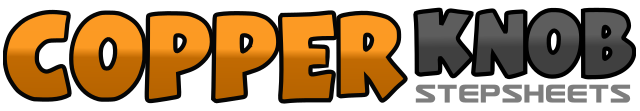 .......Count:72Wall:4Level:Intermediate.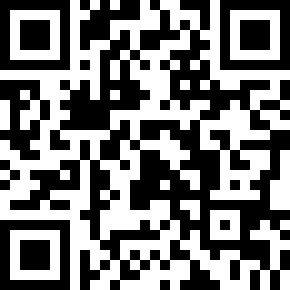 Choreographer:Neville Fitzgerald (UK) & Julie Harris (UK)Neville Fitzgerald (UK) & Julie Harris (UK)Neville Fitzgerald (UK) & Julie Harris (UK)Neville Fitzgerald (UK) & Julie Harris (UK)Neville Fitzgerald (UK) & Julie Harris (UK).Music:Candyman - Christina Aguilera : (Album: Back To Basics)Candyman - Christina Aguilera : (Album: Back To Basics)Candyman - Christina Aguilera : (Album: Back To Basics)Candyman - Christina Aguilera : (Album: Back To Basics)Candyman - Christina Aguilera : (Album: Back To Basics)........